ASSOCIATION SPORTIVEMadame, Monsieur,                                Au sein du collège fonctionne une association sportive véritable prolongement des cours d’EPS. Elle est affiliée à l’UNSS (Union National du Sport Scolaire). Elle fonctionne comme un club multisports, chaque élève pouvant pratiquer les activités de son choix :Sports de raquette (Badminton, Tennis de table)HandballJudoAthlétisme (Cross, course, saut, lancer)Gymnastique sportive FillesFitnessNatationActivités de Pleine Nature (Raid, Course d’Orientation, Escalade)Journée spéciale : « si on jouait au foot »Elle est encadrée par 4 professeurs : M. Riquin, Mme Tribot, M. Martin et Mme Beligaud.Elle est ouverte à tous les élèves de l’établissement de la 6ème à la 3ème quel que soit leur niveau.Cette association a pour but d’organiser et de développer la pratique d’activités sportives et l’apprentissage de la vie associative. Elle permet au plus grand nombre de se préparer, de se perfectionner, de s’exprimer à son meilleur niveau et de se former aux responsabilités de jeune officiel.L’Association Sportive du collège propose aux élèves volontaires de pratiquer, en plus des 3 heures ou 4 heures de cours d’EPS, une ou plusieurs activités.Les compétitions auront toujours lieu le mercredi après-midi. Nous tenons à vous informer dès aujourd’hui sur les conditions d’inscription                               Vous pourrez obtenir de plus amples renseignements et retirer les fiches d’inscription auprès des professeurs encadrant l’activité.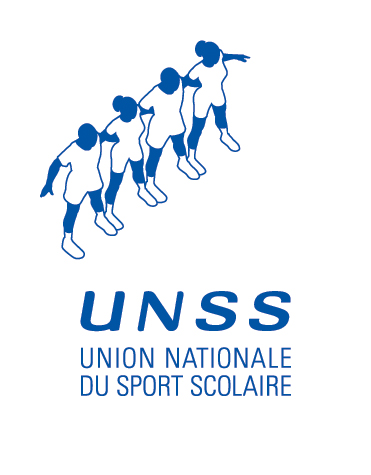 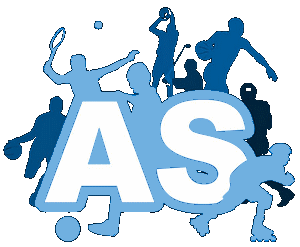 